合肥华清方兴表面技术有限公司应急预案合肥华清方兴表面技术有限公司2019年11月目 录第一部分 综合预案	11  总则	11.1  编制目的	11.2  编制依据	11.3  应急预案体系	21.4  应急工作原则	21.5 适用范围	22事故风险描述	32.1生产经营单位概况	32.2  事故风险分析	43  应急组织机构及职责	53.1  应急组织体系	53.2  指挥机构及职责	64  预警及信息报告	84.1  预警	84.2  信息报告	95  应急响应	115.1  响应分级	115.2  响应程序	115.3  处置措施	145.4 应急结束	166  信息公开	167  后期处置	177.1  污染物处理	177.2  事故后果影响消除	177.3  生产秩序恢复	177.4  善后赔偿	188  保障措施	188.1  通信与信息保障	188.2  应急队伍保障	188.3  应急物资装备保障	188.4 其他保障措施	189  应急预案管理	199.1  应急预案培训	199.2  应急预案演练	209.3  应急预案评估及修订	209.4  应急预案备案	219.5  应急预案的实施	21第二部分 专项应急预案	23一、火灾事故专项预案	231、事故风险分析	232、应急指挥机构及职责	233处置程序	244处置措施	27二、受限空间事故专项预案	281、事故风险分析	282、应急指挥机构及职责	283处置程序	294处置措施	31第三部分 现场处置方案	33一、火灾事故现场处置方案	33二、天然气火灾事故现场处置方案	35三、触电事故现场处置方案	37四、机械伤害事故现场处置方案	39六、中毒、窒息事故现场处置方案	43七、高处坠落和物体打击现场处置方案	45八、灼烫事故现场处置方案	47九、车辆伤害现场处置方案	48十、人员中暑现场处置方案	50附件、附图	51附件1公司应急人员联络表	51附件2 公司紧急情况外部联络表	53附件3  应急物资配备清单	54附件4 应急处置卡	58附图2、公司四邻图	71附图3、应急疏散示意图	73附图4、应急救援器材分布图	75第一部分 综合预案1  总则1.1  编制目的为应对本公司及公司园区内应急管理工作，最大限度地减轻事故及灾害造成的损失，遵照《中华人民共和国安全生产法》、《生产经营单位生产安全事故应急预案编制导则》（GB/T 29639-2013），制定本公司生产安全事故应急预案。1.2  编制依据（1）《中华人民共和国突发事件应对法》（国家主席令第69号，2007年）（2）《中华人民共和国安全生产法》（国家主席令第13号，2014年）（3）《中华人民共和国消防法》（国家主席令第6号，2008年）（4）《中华人民共和国职业病防治法》（国家主席令第52号，2011年， 2016年、2018年修改）（5）《生产安全事故报告和调查处理条例》（国务院令第493号）（6）《生产安全事故应急条例》（国务院令708号）（7）《危险化学品安全管理条例》（国务院令第591号）（8）《安徽省安全生产条例》（安徽省人大常委会公告第六十一号））（9）《生产安全事故应急预案管理办法》（应急管理部令第2号）（10）《安徽省生产安全事故报告和调查处理办法》省政府232号令（11）《生产经营单位生产安全事故应急预案编制导则》（GB/T 29639-2013）（12）《企业职工伤亡事故分类》（GB6441-86）（13）《合肥高新区生产安全事故应急预案》（合高管[2016]79号）1.3  应急预案体系合肥华清方兴表面技术有限公司生产安全事故应急预案体系包括综合应急预案、专项预案、现场处置方案，体系覆盖了本公司可能发生的事故类型，应急预案体系组成及衔接关系如下图1.1所示。图1.1应急预案体系的组成及衔接关系图1.4  应急工作原则应急工作的总体原则为“以人为本，分级负责，快速响应，处置有效”。发生事故时坚持救人第一的原则。当事故现场有人员受伤时，应当首先抢救人员。统一领导，分级负责。公司各部门在应急指挥部领导下，实行公司、岗位二级负责，及时处置生产安全事故并及时上报。未发生事故时坚持培训与实战演练结合的原则。公司定期组织开展应急培训和演练，提高事故救援能力。1.5 适用范围本预案适用于公司厂区内生产经营活动中发生的各类生产安全事故。表1.5 公司应急事故等级划分表可能引发人员死亡、重伤或3人轻伤事故，或经济损失在50万以上的经济损失事故和涉险事故，公司在应急处置的同时，请求启动合肥高新区生产安全应急预案。2事故风险描述2.1生产经营单位概况合肥华清方兴表面技术有限公司成立于2012年，公司地点位于合肥高新区宁西路1666号，法定代表人刘万青，注册资本2600万元。公司主要长期致力于环保型表面处理技术、新材料及工艺的研究与开发。并且为在公司园区的企业提供危险化学品供应、环保污水处理等综合服务工作。公司自有危险化学品仓库一座、污水处理厂房一幢、10KV变配电间一所、天然气调压箱一座、消防水泵站一座，1044m3事故应急池一座。公司设置有办公室、生产车间等部门，共有员工50人。企业主要负责人，安全管理人员均取得安全管理培训合格证。表2.1 园区主要建、构筑一览表另有6#、7#、8#、9#厂房正在建设之中。在合肥华清方兴表面技术有限公司园区内另有相应企业入驻，主要合肥美亚光电技术股份有限公司、合肥华清伽马科技有限公司、合肥华清海阳表面处理科技有限公司、合肥索思表面处理科技有限公司、合肥朗逸表面处理有限公司。表2.2 园区企业一览表2.2  事故风险分析公司在运营过程中，主要涉及到危险化学品储存经营、配电及污水处理等，以及园区综合管理。根据风险评估结果，本公司在生产过程中事故风险情况汇总如下表：表2.3  事故风险分析汇总表园区内重大危险源辨识情况：园区各企业均为独立生产单元，因此，将各企业作为单个单元进行辨识，经辨识，各企业均不构成危险化学品重大危险源。根据事故风险评估报告辨识，本公司危险化学品存量也不构成危险化学品重大危险源。综上所述，公司园区内各企业危险化学品存量均不构成重大危险源。3  应急组织机构及职责3.1  应急组织体系公司成立应急救援指挥部，由公司负责人任总指挥，公司副总经理任副总指挥。指挥部成员由各个职能部门的负责人组成。应急救援指挥部下设应急办公室，应急办公室设在公司办公室。在应急救援指挥部的领导下，公司组建应急救援队伍，应急救援队伍由抢险救援组、后勤保障组，具体见图3.1所示。图3.1  应急组织体系结构图3.2  指挥机构及职责3.3.1 应急救援指挥部    （1）总指挥：由公司总经理担任；总指挥主要职责：①负责宣布应急救援预案启动或终止命令，统一调动公司各部门、各应急组织的应急救援工作；负责向政府有关部门报告事故的救援情况；负责确定事故、救援信息的发布；协调与外部应急力量、相关政府部门等。   （2）副总指挥：由公司副总经理担任；职责：①负责所分管的应急日常管理工作；②协助总指挥开展应急救援工作；③事故发生时，总指挥因特殊情况不能到达现场，总指挥职务由副总指挥担任。（3）成员成员：公司各部门负责人职责：在应急指挥部的领导下开展应急救援工作。3.2.2 应急办公室     应急办公室设在办公室；     主  任：办公室主任；     成  员：由办公室人员组成。    职责①负责日常应急工作管理；②具体实施编制、修订、评审、报备公司生产事故安全应急预案； ③负责预案信息的接收，向总指挥汇报，并根据指示进行预警信息发布、跟踪和解除工作。④负责应急队伍人员组织，器材筹备和日常演练工作管理。⑤应急救援时按指挥部命令，负责传达和核实事故报告的内容；负责应急处置工作的综合协调和联系工作；⑥负责联系园区内各企业安全管理和应急管理工作。接到园区内其他企业发生事故通报，为其应急救援工作提供协助和便利。3.2.3抢险救援组     组长：管理员     成员：公司员工、消防设施操作员、电工、仓库管理员、污水处理站员工职责：① 负责抢险器材、物资、个人防护用品的维护，经常训练，不断提高队伍的救援能力；② 负责火灾事故的控制，进行灭火。③ 负责抢救受伤人员；④负责其他应急工作抢险工作。3.2.6 后勤保障组组长：办公室主任成员：办公室成员、门卫职责：①负责应急救援信息保障，及时通知救援人员和对外信息沟通；②负责事故现场警戒，禁止无关人员进入事故现场；③ 负责抢险物资、资金、设备设施、工具、防护用品及抢险救灾人员食品、生活用品及时供应；④ 做好用于救护车辆后勤保障工作，协助救护行动队做好伤员救护、伤员转运和安抚工作；外部救援部门的接待工作。详细成员名单及联系方式见附件。4  预警及信息报告4.1  预警4.1.1  预警信息（1）接到政府部门发出的各类生产安全事故预警信息。（2）气象预报发出的恶劣天气等极端气象信息预报，可能对本公司生产、安全等可能造成影响。（3）入驻在本公司园区内其他企业发生事故并有可能产生影响本公司区域；（4）本公司生产区域发生或可能发生生产安全事故的信息。4.1.2  预警信息发布的方式、内容及流程（1）信息发布方式应急办公室接到预警信息后，向应急总指挥报告，提出建议，包括发出预警信息的范围，措施。预警信息发布可采用手机短信、电话等方式通告相关人员。（2）信息跟踪及解除预警信息发布后，应急办公室应关注相关单位预警措施落实情况，并及时报告应急总指挥。根据事件的发展情况，向应急总指挥提出是否应启动预案和解除预警命令建议，并组织实施。4.2  信息报告4.2.1  信息接收与通报（1）本公司生产安全事故情况接收与通报公司事故相关信息接收部门为应急办公室；应急值守24 小时电话号码18655118019。发生事故时，现场有关人员立即迅速向部门负责人或办公室报告；并逐级上报公司应急总指挥；应急办公室接到事故报告后，应及时向总指挥报告。（2）园区内其他企业发生的事故情况当园区内发生生产安全事故，尤其是火灾等可能影响其园区其他企业的事故时，获得事故信息人员应立即通报公司应急办公室。应急办公室应将事故情况通报园区内企业，特别应告知，发生事故的相邻的企业或同一幢内企业。并通报公司应急总指挥。视情况采取相应措施。4.2.2  信息上报应急办公室接到事故报告后，应立即报告应急总指挥。如一级以上事故（3人轻伤、重伤、死亡事故，经济损失到50万元以上的事故）时，应立即将事故有关情况立即以电话方式立即向合肥高新区应急管理局报告，随后以书面形式报告。报告（报警）的内容包括：①发生事故的单位、时间、地点、位置；②事故类型；③伤亡情况及事故直接经济损失；④事故发展趋势，可能影响的范围； ⑤事故的初步原因判断；⑥采取的应急抢救措施；⑦需要有关部门和单位协助救援抢险的事宜； ⑧事故的报告时间、报告单位、报告人及电话联络方式。 如事故伤亡或经济损失情况有所变化，公司应急办公室应及时将事故情况，及时向高新区应急管理局补报。4.2.3  信息传递（1）本公司事故时信息传递应急办公室接到事故报告预警信息后，应根据事故救援要求，及时将事故信息通报社会上消防应急救援队伍、医院、周边相邻企业及与本次救援相关的单位和人员。当事故可能影响到周边单位时，指挥部应安排人员向周边的企业通报事故性质、对健康的影响、自我保护措施、注意事项等。信息传递可以通过电话等方式，并做好相应的记录。（2）园区内入驻企业发生事故情况信息传递应急办公室接到园区其他企业发生事故的情况报告后，视情况通报园区内相关企业。如企业发生火灾、化学爆炸类事故时，接到事故通报后，应立即通报与发生事故企业位于同一幢建筑物内的其他入驻企业，并告知其应采取措施。如需要，根据情况向相关单位，比如消防、医疗等单位通报，请求救援。5  应急响应5.1  响应分级本预案依据生产安全事故的类别、危害程度的级别，可能发生的事故现场情况分析结果，按事故的可控性、严重程度和影响范围，将事故分为为一级、二级事故，具体的分级情况如下。表5.1  事故级别与应急响应级别对应表超过一级等级以上的事故时（可能引发人员死亡、重伤或3人轻伤事故，或经济损失在50万以上的经济损失事故和涉险事故），请求启动合肥高新区生产安全事故应急预案。5.2  响应程序5.2.1 本公司发生事故应急响应5.2.1.1 二级响应（1）发生二级等级的事故，确定二级响应，由事故发生部门负责人启动本单位现场处置方案，部门负责人应将事故处置及发展情况，并向公司应急办公室和公司副总经理报告。并根据现场情况决定报请应急总指挥是否启动更高级别的预案。 5.2.1.2 一级响应 发生一级事故时，现场负责人在进行现场处置的同时，向应急总指挥报告，应急总指挥决定立即启动一级预案，组织力量救援。（1）公司级一级响应启动后，指挥部全体成员接通知后立即到位，相关专业应急组启动专业应急响应，开展事故救援应急。 （2）应急指挥部组织指挥实施应急救援，开展以下工作：确认有无人员被困，解救疏散被困人员，对受伤人员进行先期救治。迅速组织人员撤离危险区域，维护好的事故现场秩序。设置警示标志，封锁事故现场和危险区域。掌握事故发展情况，及时修订救援方案，及时增加应急救援力量。根据现场需要，后勤保障组及时将救援物资运输到指定地点，以供抢险所用。如果发生火灾，组织人员进行灭火处置，抑制火势的蔓延。同时设法保护相邻装置、设备，防止事故进一步扩大和引发次生事故。（4）若事故不能得到有效处置，公司现场总指挥决定提高响应级别。立即向高新区应急管理局报告，请求启动政府预案，并向消防、医院等通报，请求支援。应急指挥部在外部救援力量到来之前，进行现场处置，扩大警戒区域，抢险受伤人员，组织灭火等救援行动。待外部救援力量到达现场时，协助做好相关事故应急救援工作。事故应急预案响应程序示意图如下：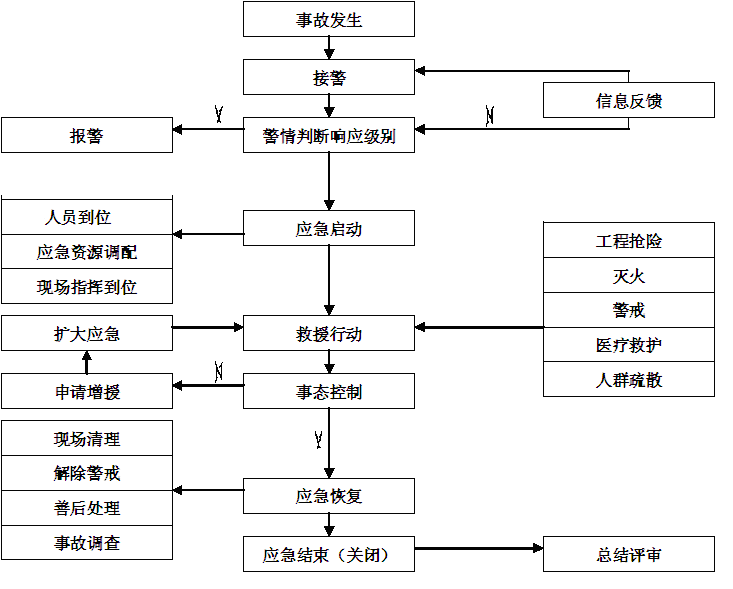 图5.1　应急响应程序图5.2.2 园区内企业发生事故应急响应当园区内企业发生事故时，应视情况进行相应的应急响应：（1）当发生火灾爆炸类事故时，应急办公室应立即通知公司应急救援组人员准备待命，并派人到现场了解事故动态。（2）园区后勤保障组立即到位，门卫应加强园区人员和车辆管理，无关人员不得进入园区内，后勤保障组人员，应对事发区域周边环境进行清理，无关驶离，人员劝离。有可能影响到事故救援的无关物品转移。并协助事故发生企业人员撤离，以及可能受到影响企业人员和物资撤离工作。消防设施操作员，应立即启动消防泵等，并做好消防水补充工作。污水处理设施工作人员，应做好园区污水处理设施接收准备工作，不得随意将消防污水外排。救援组根据现场情况，准备灭火器，消防水带等设施，协助企业进行现场灭火工作。如有人员受伤，则根据事故发生企业要求，协助其送医院治疗工作。5.3  处置措施针对本单位事故类别和可能发生的事故特点、危险性，制定应急处置措施（如火灾、中毒、机械伤害、起重伤害等事故应急措施）符合本预案启动条件时，公司应急救援指挥部总指挥立即下达启动本预案的指令，并按照预案中相应的要求实施应急救援。5.3.1  火灾事故处置原则（1）电气火灾，应立即切断电源，再进行扑救，应采用干粉灭火器，不得采用水进行灭火。（2）如遇天然气火灾，则应先切断天然气供应阀门，再进行灭火。（3）火灾场所如存放有化学品，灭火时应佩戴防护器材后再进行灭火，防止发生人员中毒事故。5.3.2  化学品事故处置中毒事故：人员接触到化学品，发生人员中毒事故，应立即将中毒人员脱离至安全地点。如有化学品泄漏，处置人员，应佩戴防毒器材，包括全身性防护服和空气呼吸器。 中毒：如氰化物食入中毒，应立即洗胃，催吐后，送医治疗。如人员落入污水池或设备容积内等受限空间时，不可贸然进入救援，应了解其中的情况，可能存在哪些危险物质，再进行施救，并佩戴空气呼吸器等防护器材，同时，人员应系好安全绳等，救援措施方可施救。化学品泄漏：视泄漏情况，采取堵塞泄漏点，并采取收集措施。固体物质泄漏，采取清扫等措施，并妥善处理。至危险废物间，送相关有资质单位处理。化学品火灾：根据化学品性质，决定采取灭火方法。可采用干粉灭火器灭火。采用水灭火的，消防废水应排至事故池。化学烫伤：如酸碱烫伤，立即大量清水冲洗。再送医。5.3.3  其他事故处置机械伤害：有效切断设备电源，再进行人员抢救工作，如人员被卡在狭窄处，应采用拆解工具，不得硬拉硬拽，防止施救不当，造成人员伤害；触电事故：立即切断电源，如无呼吸和脉搏，应立即脱离危险区域，立即进行胸脏挤压和人工呼吸，切忌立即送医，错失宝贵的抢救时机。电梯伤害：立即联系专业人员；切断电源，采用手动方式，将电梯盘至安全层，解救人员。车辆伤害：立即采取措施，对受伤人员进行抢救，视情况决定是否需送医院治疗。高处坠落：立即将人员现场处置，并送医院治疗。根据现场救援实施效果，若现场险情有扩大趋势，公司救援能力不足，事态难以控制时，应急救援指挥部在继续采取必要应急行动的同时，立即上报高新区应急管理局，详细说明时态变化情况并请求支援和相关应急工作建议。5.4 应急结束（1）经应急处置后，在满足以下条件时，应急救援指挥部可下达应急终止指令：①现场人员完全脱险； ②事故现场得到控制，环境符合相关标准；③被疏散的人员处于安全场所；④导致次生、衍生事故隐患消除；⑤紧急条件已经消除；⑥事故现场不需要各种专业应急处置行动；⑦应急救援指挥部完成救援工作人员的清点。（2）应急结束后，办公室收集事故发生及应急过程的一切材料，认真做好事故调查，并负责整理编制事故应急的总结报告，报公司应急救援指挥部审核。6  信息公开公司内部应急救援信息，由应急办公室及时向员工公布。当需要向外公布时，应由应急办公室经应急总指挥同意后，统一向外公开。当事故应急救援由政府部门组织救援时，由现场指挥救援的最高机构负责向外发布，任何人不得擅自发布相关信息。7  后期处置事故应急结束后，应做好包括污染物处理、事故后果影响消除、生产秩序恢复、善后赔偿、抢险过程和应急救援能力评估及应急预案的修订等后期处置工作。7.1  污染物处理所有事故应急过程中产生的污染物，除了能够送入到合肥华清方兴表面处理科技有限公司污水处理设施处理外，其不能处理的，必须及时全面彻底清理和统一收集，并严格按有关法律法规要求进行分类处理。剧毒化学品残渣，再送专门的危险废物处理中心进行处置。7.2  事故后果影响消除事故应急结束后，当外部救援时，企业相关部门要配合应急管理、消防救援、公安等部门人员保护好事故现场，设置警戒线，划定事故现场范围，禁止一切无关人员进入现场。7.3  生产秩序恢复为减少事故带来的生产损失，事故应急结束后，要采取积极的措施尽快恢复生产。需要做好三方面的工作，一是稳定员工队伍思想；二是对事故造成损坏的设备设施、建构筑物和场所积极修复，尽快使设备设施满足生产条件；三是做好事故整改和防范措施，做好员工的安全教育，确保安全生产。7.4  善后赔偿事故造成人员伤亡、环境污染、周边其他企业生产生活影响的，公司应积极主动与伤亡人员及其家属、受影响区域的人员进行沟通和协商，及时救助，在政府有关部门的协调下，依据国家有关规定进行赔偿。8  保障措施8.1  通信与信息保障应急办公室应及时更新救援人员相关信息，并进行维护，保持畅通。并及时公布救援人员相关信息。公司内部应急救援通讯录，详见附件3；外部应急救援单位通讯录，详见附件2；8.2  应急队伍保障公司成立应急救援队伍，应急办公室应掌握所有急救援队伍人力资源信息情况，并督促、检查队伍的建设情况。根据人员变动情况及时调整、完善救援队伍，确保应急救援工作的顺利开展。8.3  应急物资装备保障后勤保障组应按要求配备应急救援设施、设备、消防器材、救治药品，监督应急物资的储备情况，并定期检查、维护，负责相关物资器材供应单位联系，确保应急救援工作的顺利开展。详细应急物资配备，详见附件5。8.4 其他保障措施1）经费保障确立应急专项经费，经费保障由办公室负责。应急专项经费从公司安全专项费用列支，包括日常应急管理培训费、应急救援器材费、应急预案演练费用、应急预案评审费用等。 2）治安保障、交通运输保障华清公司出入口处均设有门卫，与救援无关的人员和车辆禁止进入园区。已在园区内停放车辆，由门卫统一管理，指定地点停放或转移。公司内有机动车辆，可在事故状态随时调用。9  应急预案管理9.1  应急预案培训公司应加强应急预案的宣传教育，增强员工安全意识，组织全体员工学习相关的应急预案、应急救援知识和技能、应急处置方法、本岗位职责和操作规程，不断提高应急救援能力。9.1.1  培训内容公司根据年度安全工作安排，组织开展应急培训，并指导和监督各部门、各车间根据不同对象和不同需求，制定应急培训计划，明确应急培训对象、方式和内容，做好预案涉及到的其他区域人员的宣传教育和告知等工作。办公室应开展应急培训工作。（1）公司应急预案和各类现场处置方案的具体内容；（2）如何识别危险源，需要报警的异常情况，报警的方式及内容；（3）扑灭初期火灾的方法；（4）各种应急救援设备、器材的使用方法，防护用品的正确穿戴和使用；（5）事故预防、避险、自救、互救方法；（6）如何安全疏散人员。9.1.2  培训方式办公室应通过安全宣传片、下发安全资料及课堂等培训形式，对公司员工广泛宣传应急常识。9.1.3  培训要求（1）针对性：不同岗位进行针对性培训；（2）周期性：每年要组织至少两次应急培训；（3）真实性：培训内容要贴近实际生产，特别是对已发生的事故或类似公司发生的事故。9.2  应急预案演练公司每年组织一次综合性应急救援演练，每半年组织一次现场处置方案的演练，演练结束后编写应急预案实施记录、应急演练总结报告，不断完善预案，提高应急救援能力。应急预案的演练可采用桌面演练、现场实际操演练形式，演练应制定演练方案，并进行演练情况的评估和总结，保存相应的记录。9.3  应急预案评估及修订公司应急救援指挥部建立应急预案定期评估制度，公司邀请相关专业机构或者有关应急方面的专家，每三年进行一次应急预案评估，评估工作主要是对预案内容的针对性和实用性进行分析，并对应急预案是否需要修订作出结论。出现以下情况时，应及时对应急预案进行修订：（一）依据的法律、法规、规章、标准及上位预案中的有关规定发生重大变化的；（二）应急指挥机构及其职责发生调整的；（三）面临的事故风险发生重大变化的；（四）重要应急资源发生重大变化的；（五）在应急演练和事故应急救援中发现问题需要修订的；（六）编制单位认为应当修订的其他情况。应急预案的修订涉及组织指挥体系与职责、应急处置程序、主要处置措施、应急响应分级等内容变更的，修订后的应急预案经专家评审后重新备案。9.4  应急预案备案公司办公室负责本预案上报备案，应急预案经评审合格后，由公司主要负责人签署发布，并上报高新区应急管理局备案。9.5  应急预案的实施预案自公司主要负责人签署发布之日起实行。本预案由公司办公室负责解释。第二部分 专项应急预案一、火灾事故专项预案1 事故风险分析（1）化学品库火灾 化学品仓库内危险化学品储存容器破损、搬卸过程中搬卸人员违章作业或是不可抗拒的自然灾害等原因造成的易燃易爆物泄漏，物质泄漏后遇到明火（静电、违规用火、动火、雷电等原因）发生火灾爆炸。发生火灾可能影响在危险品库内及附近工作的人员。可能造成人员受伤甚至死亡，建筑物损毁，环境污染等。（2）生产车间发生火灾车间内可燃物料着火发生火灾，或电气设备故障，发生电气火灾。车间内发生火灾事故，影响车间内人员人身安全，也可能造成设备设施损失和经济损失。（3）天然气泄漏着火天然气使用时，发生泄漏，遇明火等发生着火，可能造成人员烧伤，损坏设施设施。2 应急指挥机构及职责2.1 应急指挥部总指挥：负责事故全面指挥。下达救援、终止、请求外部救援等命令，调动公司资源，协调应急救援全面工作。副总指挥：负责现场指挥，指挥各救援队伍，制定 现场处置措施和方案。开展救援行动。成员：听从总指挥和现场指挥命令，开展救援工作。2.2 应急办公室接受事故信息，及时通报总指挥，并将总指挥部  命令下达给所有救援人员。负责外部联系，上报事故相关信息。2.3救援救援组的职责抢修队的成员主要由生产、设备及维修人员组成。进行现场灭火；负责从受伤人员从现场转移动至安全地带交后勤保障组救治或送医治疗。负责现场危险物品转运。当外部救援时，协助开展应急救援工作。2.4后勤保障组的职责是根据风向及现场情况及时确定管制道路，禁止车辆和行人通行；负责做好受伤人员的救治及送医助工作；采购或组织器材，抢险救援组人员提供物资和器材保障。3 处置程序根据事故的大小和发展态势，明确应急指挥、应急行动、资源调配、应急避险、扩大应急等处置程序。3.1  事故报告公司事故相关信息接收部门为应急办公室；应急值守24 小时电话号码18655118019。发生事故时，现场有关人员立即迅速向部门负责人或办公室报告；并逐级上报公司总经理；应急办公室接到事故报告后，应及时向总指挥报告。如一级以上事故（3人轻伤、重伤、死亡事故，经济损失到50万元以上的事故）时，应急办公室应立即将事故有关情况立即以电话方式立即向合肥高新区应急管理局报告，随后以书面形式报告。报告（报警）的内容包括：①发生事故的单位、时间、地点、位置；②事故类型；③伤亡情况及事故直接经济损失；④事故发展趋势，可能影响的范围； ⑤事故的初步原因判断；⑥采取的应急抢救措施；⑦需要有关部门和单位协助救援抢险的事宜； ⑧事故的报告时间、报告单位、报告人及电话联络方式。 应急办公室接到事故报告预警信息后，应根据事故救援要求，及时将事故信息报告消防救援队伍，医院、周边相邻企业及与本次救援相关的单位和人员。当事故可能影响到周边单位时，指挥部应安排人员向周边的企业通报事故性质、对健康的影响、自我保护措施、注意事项等。信息传递可以通过电话等方式，并做好相应的记录。3.2应急响应3.2.1 应急启动（1）应急办公室接到报告后，报告应急总指挥，由总指挥下达应急启动命令。（2）应急办公室通知各应急小组到位，按各自职责开展救援工作。3.2.2 应急指挥（1）应急副总指挥到达现场，开展现场情况的勘察，与其他指挥部成员商讨后，视事故发展情况制定具体的行动方案。（2）给各现场救援组和后勤保障组人员布置任务。3.2.3 应急资源调配（1）应急指挥部根据事故种类，要求后勤保障组准备相应的物资，并运输到现场，供应急救援组人员使用。对于不能采用水进行灭火的火灾，后勤保障组应根据救援需要，及时调配干粉灭火器等适合火灾的灭火器材。（2）需启动消防泵时，由消防泵操作人员保证消防泵正常运行，观察消防水池水位，消防泵压力等，并做好消防水池补充工作。（3）灭火器材由后勤保障组人员协调从本园区其他位置搬运至现场，供救援人员使用。后勤组人员，可使用小推车等形式运送灭火器到现场指定地点。 （4）现场救援人员需佩戴的防毒面具，防火服，空气呼吸器等除由救援组人员自取的防护器材处，均由后勤保障组人员协助运送到现场。3.2.4 现场警戒（1）后勤保障组人员，在事故现场周边15米范围内设置警戒区，禁止无关人员靠近。设置警戒线时，注意，如发生火灾或化学品泄漏等事故类型时，应适当扩大下风向警戒范围。（2）处于现场的后勤保障组人员，保持外部通向现场救援道路疏导，无关人员或车辆、设施均不得占用消防救援通道。（3）门卫在园区门卫接应外部救援力量，引导其进行事故现场。同时，对无关人员从严控制，禁止进入园区内，并加强园区内车辆停放管理。（4）如楼层发生火灾，后勤保障组人员，应在楼层出入口设置警戒，非救援有关人员不得进入火灾现场。应指挥其他楼层人员疏散。3.2.5 抢险救援（1）救援人员进入现场，采用干粉灭火器对着火化学品进行灭火。（2）如为液体化学品，泄漏至地面，应采用消防沙吸附泄漏液体，并防止其溢流至库区外。（3）如包装容器着火，可采用窒息方法灭火，如采用不燃物覆盖着火物。   3.2.6 扩大应急（1）若现场火热较大，人员撤离现场监护火势，控制火势于该易燃化学品库房，使其不影响其他化学品库房。（2）等待外部救援力量，再进行火灾扑救。4 处置措施4.1不同种类化学品着火处理（1）对于醇类、醚类类火灾，除了采用干粉灭火器灭火外，可采用抗溶性泡沫灭火。不宜用水直接灭火。（2）氧化剂类化学品着火处理，可采用干粉灭火器进行灭火。着清理或移除周边其他可燃物。（3）天然气着火，一般应采取首先关小或切断天然气阀门，再灭火。尤其在受限空间内，不得在未切断天然气情况下，灭火。以免泄漏出天然气积聚，形成爆炸性气体。 4.2 作业人员防护（1）对于一般火灾时，现场人员，可佩戴防烟面具。穿戴防护服。（2）如为化学品火灾时或涉及有毒有害化学品时，灭火人员应佩戴空气呼吸器防护用品。二、受限空间事故专项预案1 事故风险分析公司员工在工作中进入受限空间作业或意外进入受限空间，由于缺氧或中毒导致的人员伤亡事故。发生事故的可能主要地点或场所有：污水池、事故池、窨井、化粪池等受限空间。发生事故时，如不能及时将员工救出，可能发生人员受伤甚至死亡后果。2 应急指挥机构及职责2.1 应急指挥部总指挥：负责事故全面指挥。下达救援、终止、请求外部救援等命令，调动公司资源，协调应急救援全面工作。副总指挥：负责现场指挥，指挥各救援队伍，制定 现场处置措施和方案。开展救援行动。成员：听从总指挥和现场指挥命令，开展救援工作。2.2 应急办公室接受事故信息，及时通报总指挥，并将总指挥部  命令下达给所有救援人员。负责外部联系，上报事故相关信息。2.3救援救援组职责抢修队的成员主要由生产、设备及维修人员组成。负责从受伤人员从现场转移动至安全地带交后勤保障组救治或送医治疗。当外部救援时，协助开展应急救援工作。2.4后勤保障组职责是根据风向及现场情况及时确定管制道路，禁止车辆和行人通行；负责做好受伤人员的救治及送医助工作；采购或组织器材，抢险救援组人员提供物资和器材保障。3 处置程序根据事故的大小和发展态势，明确应急指挥、应急行动、资源调配、应急避险、扩大应急等处置程序。3.1 事故报告公司事故相关信息接收部门为应急办公室；应急值守24 小时电话号码18655118019。发生事故时，现场有关人员立即迅速向部门负责人或办公室报告；并逐级上报公司总经理；应急办公室接到事故报告后，应及时向总指挥报告。应急办公室接到事故报告后，应立即报告应急总指挥。如一级以上事故（3人轻伤、重伤、死亡事故）时，应立即将事故有关情况立即以电话方式立即向合肥高新区应急管理局报告，随后以书面形式报告。报告（报警）的内容包括：①发生事故的单位、时间、地点、位置；②事故类型；③伤亡情况及事故直接经济损失；④事故发展趋势，可能影响的范围； ⑤事故的初步原因判断；⑥采取的应急抢救措施；⑦需要有关部门和单位协助救援抢险的事宜； ⑧事故的报告时间、报告单位、报告人及电话联络方式。 应急办公室接到事故报告信息后，应根据事故救援要求，及时将事故信息报告消防救援队伍，医院与本次救援相关的单位和人员。信息传递可以通过电话等方式，并做好相应的记录。3.2应急响应3.2.1 应急启动（1）应急办公室接到报告后，报告应急总指挥，由总指挥下达应急启动命令。（2）应急办公室通知各应急小组到位，按各自职责开展救援工作。3.2.2 应急指挥（1）应急副总指挥到达现场，开展现场情况的勘察，与其他指挥部成员商讨后，视事故发展情况制定具体的行动方案。（2）给各现场救援组和后勤保障组人员布置任务。3.2.3 应急资源调配（1）应急指挥部根据事故种类，要求后勤保障组准备相应的物资，并运输到现场，供应急救援组人员使用，一般受限空间事故，应准备好空气呼吸器、安全帽、安全带、安全绳、梯子、手电、移动式接线盘、配套电线电缆等照明器材，以及轴流排风风扇等通风工具。（2）若受限空间内水较多，还需要进行抽水作业，此时，需要准备潜水泵，移动电源线。（3）现场救援人员需佩戴的防毒面具，防火服，空气呼吸器等除由救援组人员自取的防护器材处，均由后勤保障组人员协助运送到现场。3.2.4 现场警戒（1）后勤保障组人员，在事故现场周边5米范围内设置警戒区，禁止无关人员靠近。设置警戒线时，注意，如发生火灾或化学品泄漏等事故类型时，应适当扩大下风向警戒范围。（2）处于现场的后勤保障组人员，保持外部通向现场救援道路疏导，无关人员或车辆、设施均不得占用救援通道。（3）门卫在园区门卫接应外部救援力量，引导其进行事故现场。同时，对无关人员从严控制，禁止进入园区内，并加强园区内车辆停放管理。3.2.5 抢险救援（1）救援人员进入现场，判断在受限空间内人员受伤情况。（2）救援人员穿戴好防护用品，防护靴、佩戴空气呼吸器，系拴安全带，安全绳进入受限空间内。如受限空间内人员非中毒或窒息受伤，而是受外伤情况，判断其内无毒害气体及空气流通，氧含量充足情况下，可不佩戴气防用具进入抢救。但外部监护人员应准备好气防器材备用。3.2.6 人员救治（1）若人员从受限空间救出时，若无外伤，应尽量抬出或背出，如果空间狭小，可采用吊坐板、全身拴挂安全带形式将人员固定，由安全绳拉出。（2）人员救出受限空间后，应放置安全处，立即进行抢救。若缺少心跳则进行心脏挤压术，若无呼吸，应进行口对口呼吸等急救措施。若人员有外伤，是进行包扎止血。4 处置措施4.1中毒窒息处理（1）如果人员在受限空间中毒受伤，在未确定其内无有毒害气体，氧含量充足时，救援作业应佩戴气防器材。（2）受伤人员救出，应对症进行治疗。 4.2 人员淹溺的救治（1） 立即清除口鼻腔内的污泥等，将舌牵至口外，取下假牙，松解领口、腰带及紧身内衣，牙关紧闭者应设法撬开，保持呼吸道通畅，取仰头抬颌法。（2）迅速将淹溺者呼吸道和胃内的积水倒出来；取膝顶法或肩顶法使淹溺者头胸部保持下垂位置，以利于积水排出。（3）立即进行心肺复苏。4.3受限空间内的通风（1）当受限空间需要通风时，一般可采用轴流风机，或空压机排出的气管向受限空间内通气。（2）不能直接向受限空间内通过插入氧气管形式通风，当受限空间内如有氧气、乙炔等气管时，应抽出该类气管或彻底切断气源。以免发生着火事故，造成内部人员烧伤。4.4 受限空间内照明用电（1）受限空间内照明如可采用手电照明或12V隔离变压器行灯照明；（2）若照度不足，必须采用220V照明灯具时，应由有漏电保护器开关引出，电线采用橡胶电缆，照明灯应有防护罩，确保用电安全。第三部分 现场处置方案一、火灾事故现场处置方案1 事故风险分析供配电系统中若电缆中间接头不良引起火灾；电缆短路或过电流引起火灾。不正常运行的过负荷、短路、过电压、接地故障、接触不良等，均可产生电气火花、电弧或者过热，若防护不当，可能发生电气火灾或引燃周围的可燃物质，造成火灾事故； 2 应急工作职责组长：当班长，负责组织当班人员进行现场抢险抢救。成员：班组成员听从组长指挥，分别报警、警戒，灭火等工作。3 应急处置（1）一旦发生火灾，根据火灾种类在第一时间组织灭火，同时报告部门负责人及公司总经理，火灾严重及时寻求消防救援。（2）如果发生电器火灾，值班电工第一时间切断火灾电源，利用现场配备的二氧化碳灭火器或干粉灭火器进行有效灭火，同时禁止使用消防水源进行灭火，防止发生触电事故；（3）事故中如有伤员应及时对伤员进行急救，最大限度地减少伤亡，争取住院时间，配合 120 急救医生做好抢救。（4）现场保护与警戒事故发生后善后处理组应立即派人赶赴事发现场，负责事故现场保护，做好警戒区域防止其他人员和车辆进入现场发生危险。4 注意事项（1）电气火灾不能采用水扑救，应采用干粉灭火器和二氧化碳灭火器。如精密电气，则应采用二氧化碳灭火器进行灭火。（2）灭火时，人员应站在着火点上风向。如可能，可先切断电源，再进行灭火。二、天然气火灾事故现场处置方案1 事故风险分析公司使用的天然气等为易燃物质，如泄漏遇明火易发生火灾等事故。2 应急工作职责组长：当班长，负责组织当班人员进行现场抢险抢救。成员：班组成员听从组长指挥，分别报警、警戒、灭火等工作。3 应急处置（1）一旦发生火灾，应立即报告车间负责人及公司总经理，火灾严重时，可同时拨打119，直接请求消防救援。（2）发生天然气火灾，应立即关闭阀门，在火灾初期利用灭火器进行扑救。（3）如果燃气泄漏，可燃气体报警仪器报警，应查找泄漏点，关闭燃气阀门。此时，应保持现场通风，不应启动现场电气设备和发生明火等作业，并疏散现场人员；（4）事故中如有伤员应及时对伤员进行急救，最大限度地减少伤亡，争取住院时间，配合 120 急救医生做好抢救。（5）现场保护与警戒事故发生后善后处理组应立即派人赶赴事发现场，负责事故现场保护，做好警戒区域防止其他人员进入现场发生危险。4 注意事项（1）燃气如发生泄漏，应先关闭阀门，切断或关小气源，方可进行灭火。（2）如燃气着火引燃到其他化学品时，人员灭火时，人员应站在着火点上风向，并应佩戴防毒面具。三、触电事故现场处置方案1 事故风险分析各生产单元用电场所、设备用电不当，违反操作规程用电，造成人员触电。 人为因素违章用电造成人员触电。2 应急工作职责组长：当班长成员：班组成员职责：组长负责组织当班人员进行现场抢险抢救。班组成员听从班组长指挥。3 应急处置触电事故发生后，立即呼叫“120”，请急救医生到现场救护。（2）除报警外，首要任务是使触电者快速脱离电源。如果是夜间必须同时解决照明问题。在断开电源时一定要保护好操作者，同时要保护好触电者，不要让其受到二次伤害。（3）触电者脱离电源后，立即将其抬至通风较好的地方，解开病人衣扣、裤带。保持呼吸道通畅。（5）迅速检查一下触电者的呼吸、颈动脉搏动、瞳孔等情况，如果呼吸、心跳停止，必须争分夺秒进行口对口人工呼吸和胸外心脏按压。并坚持长时间进行。（7）如有电烧伤，妥善处理局部电烧伤的伤口。用干净纱布或清洁布包扎伤口，有条件时用凡士林纱布或盐水纱布包扎，注意止血，然后送到医院进一步治疗。4 注意事项在电源切断之前,抢救者切不可用手直接拉拽触电者和电线，更不可用金属物品或潮湿的东西去解救触电者，根据现场情况采取以下措施。（1）如果触电事故发生在配电室作业，应立刻带好绝缘手套，断开总开关及相应的开关，然后根据实际情况快速进行救护，并和医院取得联系。（2）如果触电事故发生在电工维修安装作业现场时，应分多人去分别断开各路控制开关，如果控制开关不明确时，应立刻去配电室断开该单位总控制开关。如果要采取如剪断线路或其他方式断开电路时，一定要在确保安全的前提下进行。（3）如果触电事故发发生在用电场所如办公地点等，采取就近断开电源，（4）绝缘物品：干燥的竹竿、木棍、塑料棒等，电工用绝缘钳子。抢救者也可站在绝缘物体上，如胶垫、木板；穿着绝缘的鞋：塑料鞋、胶底鞋等。四、机械伤害事故现场处置方案1 事故风险分析转动设备的转动部分未按要求加装防护装置或安装不符合要求，作业人员在操作过程中触及可能发生撞击，衣物或长发被缠绕而造成机械伤害。2 应急工作职责组长：当班长成员：班组成员组长职责：负责组织当班人员进行现场抢险抢救。其他人员：配合当班长，进行切断电源、抢救等工作。3 应急处置（1）发现有人受伤后，应立即报告当班长和调度。向周围人员呼救，同时报告公司应急指挥部，以及拨打值班电话或“120”等急救电话。（2）必须立即停止运转的机械，可采用切断电源方式。报警时，应注意说明受伤者的受伤部位和受伤情况，发生事件的区域或场所，以便让救护人员事先做好急救的准备。（3）现场医护人员进行现场包扎、止血等措施，防止受伤人员流血过多造成死亡事故发生。如发生以下伤害，采取给创伤出血者迅速包扎止血，送往医院救治等措施，具体如下。（4）发生断手、断指等严重情况时，对伤者伤口要进行包扎止血、止痛、进行半握拳状的功能固定。对断手、断指应用消毒或清洁敷料包好，放在无泄漏的塑料袋内，扎紧好袋口，在袋周围放在冰块，或用冰棍代替，速随伤者送医院抢救。（5）肢体卷入设备内，必须立即切断电源，如果肢体仍被卡在设备内，不可用倒转设备的方法取出肢体，妥善的方法是拆除设备部件，无法拆除时拨打119请求社会救援。（6）发生头皮撕裂伤可采取以下急救措施：及时对伤者进行抢救，采取止痛及其他对症措施；用生理盐水冲洗有伤部位，涂消毒液（双氧水）后用消毒大纱布块、消毒棉花紧紧包扎，压迫止血；送医院进一步治疗。（7）受伤人员出现肢体骨折时，应尽量保持受伤的体位，由现场医务人员对伤肢进行固定，并在其指导下采用正确的方式进行抬运，防止因救助方法不当导致伤情进一步加重。（8）受伤人员出现呼吸、心跳停止症状后，必须立即进行心脏按压或人工呼吸。4 注意事项（1）重伤员运送应用担架，腹部创伤及脊柱损伤者，应用卧位运送；胸部受伤者一般取卧位，颅脑损伤者一般取仰卧偏头或侧卧位。（2）抢救失血者，应先进行止血；抢救休克者，应采取保暖措施，防止热损耗。五、电梯伤害事故现场处置方案1 事故风险分析人员在电梯进行货物运输过程中，由于电梯故障，而发生停电或者者电梯剪切伤害事故。 2 应急工作职责现场应急小组：班长、员工班组长职责（1）接到员工报告后，应立即到现场进行确认；（2）组织本班组员工，按现场应急处置措施执行；（3）若事故后果超出本班组控制能力，立即上报；岗位员工职责（1）报告班组长；（2）听从班长指挥，开展现场应急处置；3 应急处置措施3.1 电梯困人事故（1）电梯内人员通过电梯应急电话报警。其他人员应立即报告给公司领导和电梯产权单位、维修公司。（2）在电梯专业人员到达之前，根据情况对受困人员进行情绪安抚。（3）到机房将电梯电源断开，防止电梯突然运行，发生事故。（4）电梯门打开时，应检查，轿厢是否停靠在梯层，如在，直接将人从电梯中救出；如不在，可采用从机房盘车的方法，将电梯盘到楼层平面，再将受困人员救出。 4 注意事项（1)夏季高温天气，如有人员被困，应尽可能提供人员水等物品，避免人员中暑。 （2)人员受困，对人员进行情绪安抚。 （3) 电梯救援应尽可能由专业人员进行。救援时，停电，应切断电源，防止来电后，电梯突然启动，造成剪切事故。六、中毒、窒息事故现场处置方案1 事故风险分析作业人员在化学品库房进行装卸等操作时，如遇化学品泄漏，或禁忌物品混放，氰化氢等有毒气体。或者人员误接触到氰化钾等剧毒化学品导致中毒。2 应急工作职责组长：当班长成员：班组成员组长职责：负责组织当班人员进行现场抢险抢救。其他人员：配合当班长，进行抢救等工作。3 应急处置（1）发现有人受伤后，应立即报告当班长。向周围人员呼救，同时报告公司应急办公室，以及拨打值班电话或“120”等急救电话。（2）接触氰化钾（氰化亚金钾）固体或液体时等，处理如下。①皮肤接触：立即脱去污染的衣着，用清水或5%硫代硫酸钠冲洗，就医。②眼睛接触：立即提起眼睑，用大量清水或生理盐水彻底冲洗，就医。③吸入：迅速脱离现场至空气新鲜处，就医。④食入：饮足量温水，催吐。用1:5000 高锰酸钾或５％硫代硫酸钠溶液洗胃，就医。（3）受伤人员出现呼吸、心跳停止症状后，必须立即进行心脏按压和人工呼吸；4 注意事项（1）人员抢救时，应做好自身防护，呼吸系统防护：可能接触其烟雾时，佩戴自吸过滤式防毒面具或空气呼吸器。眼睛防护：呼吸系统防护中已作防护或佩戴防护眼镜。身体防护：穿橡胶耐酸碱服。手防护：戴橡胶耐酸碱手套。。（2）人员停止呼吸时，如果是不慎吸入毒物，不宜作口对口呼吸法，宜进行给氧治疗。七、高处坠落和物体打击现场处置方案1 事故风险分析人员在高处作业时，从高处坠落，导致人员伤害。或交叉作业时，物体落下导致物体打击，导致人员伤亡。2 应急工作职责组长：当班长成员：班组成员组长职责：负责组织当班人员进行现场抢险抢救。其他人员：配合当班长，进行抢救等工作。3 应急处置（1）发现有人受伤后，应立即报告当班长和调度。向周围人员呼救，同时报告公司应急指挥部，以及拨打值班电话或“120”等急救电话。（2）现场医护人员进行现场包扎、止血等措施，防止受伤人员流血过多造成死亡事故发生。如发生以下伤害，采取给创伤出血者迅速包扎止血，送往医院救治等措施，具体如下。①对伤者伤口要进行包扎止血、止痛、进行半握拳状的功能固定。②受伤人员出现肢体骨折时，应尽量保持受伤的体位，由现场医务人员对伤肢进行固定，并在其指导下采用正确的方式进行抬运，防止因救助方法不当导致伤情进一步加重。③受伤人员出现呼吸、心跳停止症状后，必须立即进行心脏按摩或人工呼吸。4 注意事项（1）重伤员运送应用担架，腹部创伤及脊柱损伤者，应用卧位运送；胸部受伤者一般取卧位，颅脑损伤者一般取仰卧偏头或侧卧位。（2）抢救失血者，应先进行止血；抢救休克者，应采取保暖措施，防止热损耗。八、灼烫事故现场处置方案1 事故风险分析作业人员不慎接触酸碱等化学品导致化学灼伤，接触高温蒸汽等物料导致的烫伤。2 应急工作职责组长：当班长成员：班组成员组长职责：负责组织当班人员进行现场抢险抢救。其他人员：配合当班长，进行抢救等工作。3 应急处置（1）发现有人受伤后，应立即报告当班长。向周围人员呼救，同时报告公司应急指挥部，情况紧急时，拨打“120”急救电话。（2）接触酸碱类物质等，处理如下。①皮肤接触：立即脱去污染的衣着，用大量清水冲洗，就医。②眼睛接触：立即提起眼睑，用大量清水或生理盐水冲洗，就医。 （3）接触到高温蒸汽等物料、物体造成的烫伤，应立即用干净的清水冲洗，再涂抹防烫伤药膏，严重者送医治疗。4 注意事项（1）应当受伤人员处在污染区域进，抢救人员应做好自身防护：佩戴防护眼镜。身体防护：穿橡胶耐酸碱服。手防护：戴橡胶耐酸碱手套。脱离危险区域方可解除。（2）在送医前，应进行现场不间断冲洗后，不可不经处理直接送医。九、车辆伤害现场处置方案1 事故风险车辆进行行驶时，运输道路路况不好，驾驶员视野不清，判断失误，特别是雨后路滑。车辆状况差，刹车失灵。路段无限速、限距等警示标志，车速过快，操作不当或违章操作。装卸货物区域场地较小，多车辆同时装卸，人车混杂作业。驾驶人员精神不集中或酒后驾驶。2 应急组织及职责组长：当班长成员：班组成员组长职责：负责组织当班人员进行现场抢险抢救。其他人员：配合当班长，进行抢救等工作。3 应急处置如果有车辆压住伤者，应立即小心移开车辆，或用千斤顶顶起车辆，将伤者小心移出。再根据伤者的具体情况进行医疗救治。4 注意事项（1）受伤者伤势严重，不要轻易移动伤者；（2）去除伤员身上的用具和口袋中的硬物，注意不要让伤者再受到挤压；（3）如上肢受伤将其固定于躯干，如下肢受伤将其固定于另一健肢。应垫高伤肢，消除肿胀。如上肢已扭曲，可用牵引法将上肢沿骨骼轴心拉直，但若拉伸时引起伤者剧痛或皮肤变白，应立即停止；（4）如果伤口中已有脏物，不要用水冲洗，不要使用药物，也不要试图将裸露在伤口外的断骨复位，应在伤口上覆盖灭菌纱布，然后进行适度的包扎、固定；（5）若发现窒息者，应及时解除其呼吸道梗塞和呼吸机能障碍，应立即解开伤员衣领，消除伤员口鼻、咽喉部的异物、血块、分泌物、呕吐物等。十、人员中暑现场处置方案1 事故风险分析作业人员在高温环境作业长时间作业，导致人员中暑。2. 应急工作职责组长：当班长成员：班组成员组长职责：负责组织当班人员进行现场抢险抢救。其他人员：配合当班长，进行抢救等工作。3 应急处置（1）发现有人受伤后，应立即报告当班长。向周围人员呼救，同时报告公司应急办公室，情况严重者可拨打“120”等急救电话。（2）立即将病人移到通风、阴凉、干燥的地方，如走廊、树阴下。
　　（3）让病人仰卧，解开衣扣，脱去或松开衣服。如衣服被汗水湿透，应更换干衣服，同时开电扇或开空调，以尽快散热。
　　 （4）尽快冷却体温，降至38度以下。具体做法有用凉湿毛巾冷敷头部、腋下以及腹股沟等处；用温水或酒精擦拭全身；冷水浸浴15至30分钟。
　　（5）意识清醒的病人或经过降温清醒的病人可饮服绿豆汤、淡盐水等解暑。
　　（6）还可服用人丹和藿香正气水。4 注意事项对于重症中暑病人，要立即拨打120电话，请以求助医务人员紧急救治。附件、附图附件1公司应急人员联络表附表1  公司应急救援人员及联系方式附件2 公司紧急情况外部联络表附表2  公司紧急情况外部联络表附件3  应急物资配备清单附表3.1  消防设施、器材配置一览表附表3.2  防爆工器具清单附表3.3  应急救援器材和物资附件4 应急处置卡附3.1 化学品泄漏应急处置卡附3.2 现场火灾（化学品）应急处置卡附件3.3 火灾（电气）应急处置卡附3.4  现场火灾（天然气）应急处置卡附3.5  触电事故应急处置卡 附3.6  机械伤害事故应急处置卡附3.7 高处坠落和物体打击伤害事故应急处置卡附3.8 电梯伤害事故应急处置卡附3.9灼烫事故应急处置卡附3.10  淹溺事故应急处置卡附3.11 人员中毒、窒息事故应急处置卡附3.12  车辆伤害事故应急处置卡附3.13  人员中暑事故应急处置卡 附图2、公司四邻图  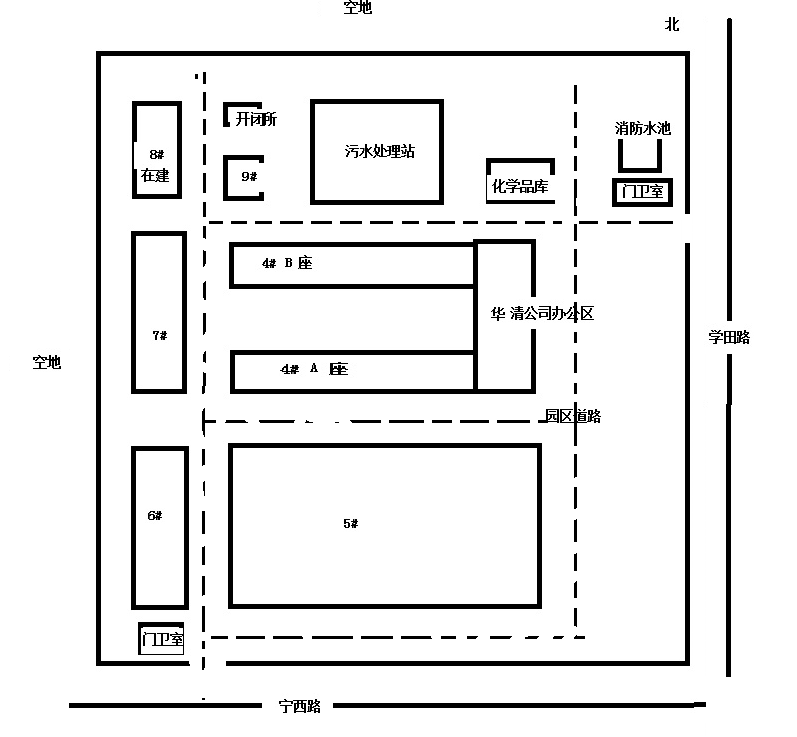 附图3、应急疏散示意图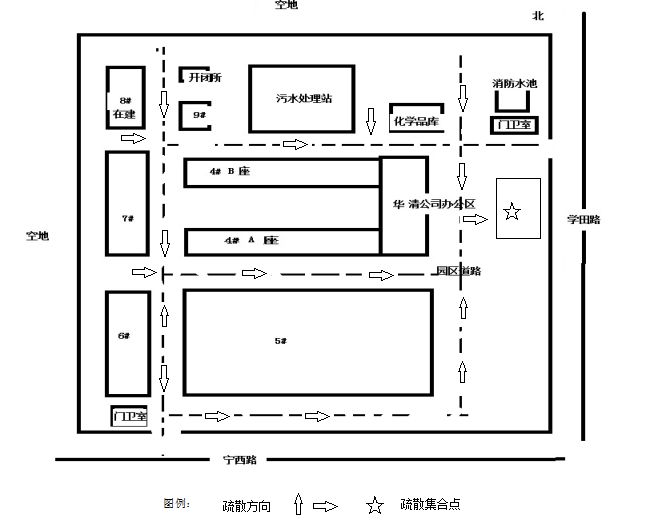 附图4、应急救援器材分布图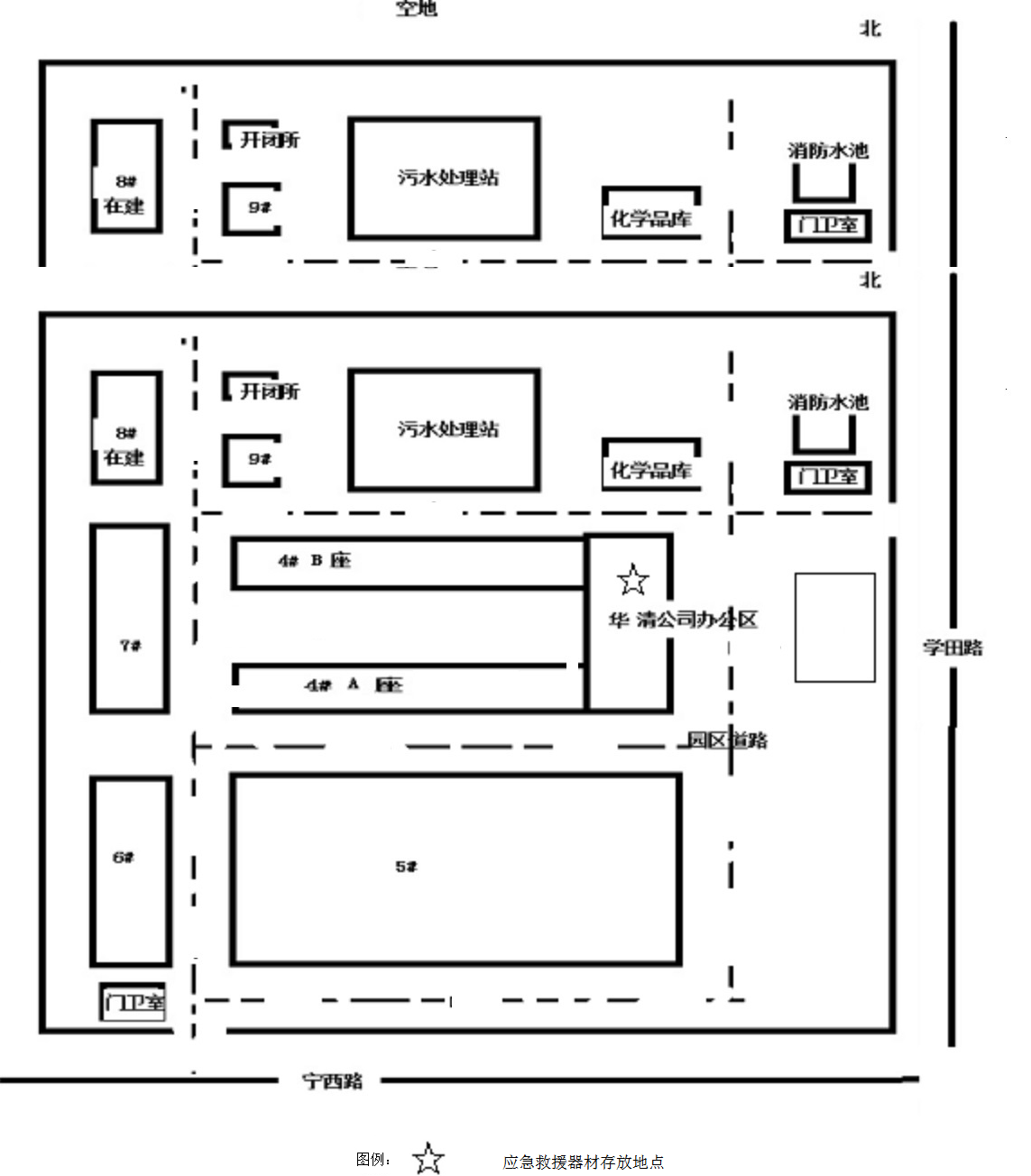 事故等级事故性质、严重程度、控制能力和影响范围二级经济损失在5万元以下经济损失事故；1人轻伤事故。一级造成或者有可能造成人员2人轻伤的事故，以及经济损失在5万元以上50万元以下的事故。序号建筑名称建筑面积(m2)功能15#厂房10700承租方合肥美亚光电技术有限公司24#建筑（凵形建筑）北侧1709*3（三层B座）北侧一二层出租，一层为合肥朗逸表面技术有限公司，二层为合肥索思表面处理科技有限公司，三层为本公司所用。镀镍金生产线，24#建筑（凵形建筑）东侧2880华清公司办公区域24#建筑（凵形建筑）南侧（1400*3）A座一层空置，二层为厂房，出租给合肥华清伽马科技有限公司，三层出租给合肥华清海阳表面处理科技有限公司。3污水处理站1860污水处理、事故应急池。4危险化学品库房516为园区企业提供化学品及仓储服务。5变配电房80为园区生产办公供电6消防泵房20消防泵房北侧地下设置一个900m3消防水池，配套建设消防泵和稳压泵各2台，一备一用。序号企业名称位置占地面积m2行业1合肥美亚光电技术股份有限公司5#厂房17000机械加工2合肥华清伽马科技有限公司4#厂房A座第二层1709电子行业3合肥华清海阳表面处理科技有限公司4#厂房A座第三层1709电子行业4合肥索思表面处理科技有限公司4#厂房B座二层1709电子行业5合肥朗逸表面处理有限公司4#厂房B座一层1400电子行业6本公司（合肥华清方兴表面技术有限公司）4#厂房B座三层1400金属表面处理及热加工序号事故风险种类存在部位位置事故发生可能性危险等级风险程度和影响范围1中毒室息电镀作业污水处理站、池，管沟、窨井电镀槽、污水处理池有可能Ⅱ可能造成人员和财产损失2火灾化学品储存使用、配电室（电气火灾）化学品库、电气开闭所，用电场所有可能Ⅲ人员伤亡、财产损失3触电事故配电室、车间供配电箱、用电设备、供配电线路、电焊检修作业等变配电场所，用电设备，用电线路有可能Ⅱ人员伤亡4机械伤害传动设备、检修维修作业车间有可能Ⅱ人员伤亡5灼烫接触到酸碱等化学品生产线有可能Ⅱ人员伤亡6其他爆炸天然气设施燃气使用场所、燃气调压箱，管    线有可能Ⅱ人员伤亡、设备损坏7起重伤害货物吊运起重作业有可能Ⅱ人员伤亡、设备损坏9高处坠落高处作业高处作业有可能Ⅱ人员伤亡10物体打击交叉作业作业场所有可能Ⅱ人员伤亡11淹溺污水处理污水处理池有可能Ⅱ人员伤亡12高温室外高温场所高温场所有可能Ⅱ人员伤亡事故等级事故性质、严重程度、控制能力和影响范围事故响应级别二级经济损失在5万元以下经济损失事故。二级响应，车间力量处置。一级造成或者有可能造成人员1－2人轻伤的事故，以及经济损失在5万元以上50万元以下的事故。一级响应，动员公司力量处置。指挥部成员指挥部成员指挥部成员指挥部成员指挥部成员指挥部成员序号姓名公司职务应急救援职务手机办公电话1叶宝全总经理总指挥18355136699２黄晓燕副总经理副总指挥18655118019３陈礼东镀金车间经理执行18756008025应急办公室应急办公室应急办公室应急办公室应急办公室应急办公室１黄晓燕副总经理应急办公室组长18655118019２刘荣仁副总经理应急办公室副组长18605626179３周  涛电工成员189551167464吴国庆土建工程师成员15385954499抢险救援组成员抢险救援组成员抢险救援组成员抢险救援组成员抢险救援组成员抢险救援组成员序号姓名公司职务应急救援职务手机办公电话１刘  斌安全员应急救援组长13856099931２杨光明电工成员19810697278３丁  坤镀金车间负责人成员15155905687４江瑞华镀金车间安全员成员13685691712５孙小飞美亚安全员成员653066106吕浩美亚车间管理人员成员653066107刘国宾美亚班长成员653066108朱训索思EHS部门负责人成员189560187659郭奕安索思陶瓷线负责人成员1395601361010余维连伽马安全环保负责人成员1515607645311沈广芝海阳安全负责人成员1770562679012殷光辉海阳操作工成员15256518621后勤保障组成员后勤保障组成员后勤保障组成员后勤保障组成员后勤保障组成员后勤保障组成员序号姓名公司职务应急救援职务手机办公电话1陈星玉安全员后勤保障组长180987793392徐兴付仓管成员138560070553刘春华废水处理工程师成员185056020834史永灏采购成员153396942585昝肖飞镀金车间成员185565580316李树林镀金车间成员182560710557朱志华索思电镀线负责人成员153950559528汪洋美亚车间管理人员成员653066109周天杰伽马电气管理成员1891967898810陈兴阔伽马生产管理成员1825695637211殷鹏飞海阳操作工成员1333919220812高雨废水技术员成员1825517564613孟江废水技术员成员1364551335914 潘成忠保安队长成员1805651211315杨新闻保安成员1832470855316孙荣仓保安成员1396508672017钱新民保安成员1505510139718卞仰兵保安成员15855172293单位或部门联系人电话号码合肥市应急管理局－622755119高新区应急管理局－日常：0551-6535961724小时值班电话：65310378高新区市场监督管理局－0551－65316621市环保局高新分局－0551－65359623消防－119急救中心－120治安－110燃气抢险－－0551-65133333合肥索思表面处理科技有限公司秦学兵18955008955合肥华清伽马科技有限公司陈兴平13916201917；0551-69011393合肥华清海阳表面处理科技有限公司阳长征 18326608882合肥美亚光电技术股份有限公司丁训涛18356505663合肥朗逸表面处理有限公司常丽君13805699122序号器材名称规程型号数量位置责任人联系电话1干粉灭火器MFZ/ABC3A16办公楼周涛189551167462消火栓SG24D65-J8周涛189551167463干粉灭火器MFZ/ABC3A8危化品库周涛189551167464消火栓SG24D65-J2周涛189551167465消防联动系统1套周涛189551167466干粉灭火器MFZ/ABC3A28污水站周涛189551167467消火栓SG24D65-J14周涛189551167468消火栓SG24D65-J54A-1F周涛189551167469干粉灭火器MFZ/ABC3A10周涛1895511674610干粉灭火器MFZ/ABC3A104A-2F周涛1895511674611消火栓SG24D65-J5周涛1895511674612干粉灭火器MFZ/ABC3A104A-3F周涛1895511674613消火栓SG24D65-J5周涛1895511674614干粉灭火器MFZ/ABC3A104B-1F周涛1895511674615消火栓SG24D65-J5周涛1895511674616干粉灭火器MFZ/ABC3A104B-2F周涛1895511674617消火栓SG24D65-J5周涛1895511674618干粉灭火器MFZ/ABC3A104B-3F周涛1895511674619消火栓SG24D65-J5周涛1895511674620干粉灭火器MFZ/ABC3A405#厂房周涛1895511674621消火栓SG24D65-J20周涛1895511674622干粉灭火器MFZ/ABC3A2消防控制室周涛1895511674623干粉灭火器MFZ/ABC3A2开闭所周涛1895511674624干粉灭火器MFZ/ABC3A24#配电房周涛1895511674625干粉灭火器MFZ/ABC3A25#配电房周涛1895511674626水泵接合器D652园区周涛1895511674627室外消火栓SS100/65-1.68园区周涛1895511674628消防泵XBD6/50-60 2泵房周涛1895511674629稳压泵XBD6.8/15-100GL24A厂房屋顶周涛1895511674630气压水罐φ1000*2500 1周涛1895511674631消防事故应急池900立方1废水处理中心周涛1895511674632消防水池350立方1危化品库周涛18955116746序号工具名称规格单位数量材质存放位置或区域管理责任人及联系电话1活动扳手200mm把1铍青铜办公楼一楼应急物资柜陈星玉180987793391活动扳手250mm把1铍青铜办公楼一楼应急物资柜陈星玉180987793391活动扳手300mm把1铍青铜办公楼一楼应急物资柜陈星玉180987793391活动扳手375mm把1铍青铜办公楼一楼应急物资柜陈星玉180987793392钢丝钳8寸把1铍青铜办公楼一楼应急物资柜陈星玉180987793393手锤2P把1铍青铜办公楼一楼应急物资柜陈星玉180987793394一字螺丝刀8寸把1铍青铜办公楼一楼应急物资柜陈星玉180987793395十字螺丝刀8寸把1铍青铜办公楼一楼应急物资柜陈星玉18098779339610件套开口扳手—套1铍青铜办公楼一楼应急物资柜陈星玉18098779339710件套梅花扳手—套1铍青铜办公楼一楼应急物资柜陈星玉180987793398双头开口扳手16-18把1铍青铜办公楼一楼应急物资柜陈星玉180987793399双头梅花扳手16-18把1铍青铜办公楼一楼应急物资柜陈星玉18098779339药品名称储存数量用途存放位置有效期至管理责任人及联系电话医用酒精      （乙醇消毒液）1瓶消毒伤口办公楼一楼应急物资柜2020.3陈星玉18098779339过氧化氢溶液1瓶清洗伤口办公楼一楼应急物资柜2020.1陈星玉180987793390.9%的生理盐水（氯化钠注射液）1瓶清洗伤口办公楼一楼应急物资柜2020.12陈星玉18098779339脱脂棉花2包清洗伤口办公楼一楼应急物资柜2024.1.22陈星玉18098779339脱脂棉签5包清洗伤口办公楼一楼应急物资柜2023.10.21陈星玉18098779339中号胶布2卷粘贴绷带办公楼一楼应急物资柜长期有效陈星玉18098779339绷带2卷包扎伤口办公楼一楼应急物资柜2021.5陈星玉18098779339剪刀1个急救办公楼一楼应急物资柜长期有效陈星玉18098779339镊子1个急救办公楼一楼应急物资柜长期有效陈星玉18098779339医用手套   1盒防止施救者感染办公楼一楼应急物资柜2021.10.22陈星玉18098779339医用口罩   1包防止施救者感染办公楼一楼应急物资柜2021.2.22陈星玉18098779339烫伤软膏 (复方薄荷脑软膏)2支消肿/烫伤办公楼一楼应急物资柜2021.5陈星玉18098779339创可贴2盒止血护创办公楼一楼应急物资柜2021.11.1陈星玉18098779339伤湿止痛膏2盒瘀伤、扭伤办公楼一楼应急物资柜2021.11陈星玉18098779339冰袋1个瘀伤、肌肉拉伤或关节扭伤办公楼一楼应急物资柜无存放陈星玉18098779339止血带2个止血办公楼一楼应急物资柜长期有效陈星玉18098779339三角巾2包受伤的上肢、固定敷料或骨折处等办公楼一楼应急物资柜2021.3陈星玉18098779339高分子急救夹板1个骨折处理办公楼一楼应急物资柜2022.1.20陈星玉18098779339眼药膏（红霉素）1支处理眼睛办公楼一楼应急物资柜2020.10陈星玉18098779339维生素C2盒处理皮肤上的铬酸办公楼一楼应急物资柜2020.4.29陈星玉18098779339硫代硫酸钠溶液2瓶湿敷接触铬酸盐皮肤办公楼一楼应急物资柜2019.9.15陈星玉18098779339洗眼液（明眸眼部护理液）2支处理眼睛办公楼一楼应急物资柜2020.12.26陈星玉18098779339防暑降温药品  （仁丹）4盒夏季防暑降温办公楼一楼应急物资柜2021.4陈星玉18098779339体温计2支测体温办公楼一楼应急物资柜长期有效陈星玉18098779339急救、呼吸气囊1个人工呼吸办公楼一楼应急物资柜20210228陈星玉18098779339雾化吸入器1个应急处置办公楼一楼应急物资柜长期有效陈星玉18098779339急救毯1个急救办公楼一楼应急物资柜长期有效陈星玉18098779339空气呼吸器2个呼吸办公楼一楼应急物资柜2020.6（水压试验）陈星玉18098779339手电筒2个急救办公楼一楼应急物资柜长期有效陈星玉180987793392%碳酸氢钠溶液2瓶清洗酸液腐蚀患处办公楼一楼应急物资柜2018.8.13陈星玉180987793393%硼酸溶液2瓶清洗碱液腐蚀患处办公楼一楼应急物资柜2020.6陈星玉18098779339安全绳4个办公楼一楼应急物资柜长期有效陈星玉18098779339防毒面具3副防毒（3M自吸过滤式防毒面具）办公楼一楼应急物资柜2020.8陈星玉18098779339耐热手套4个紧急救援时时使用办公楼一楼应急物资柜长期有效陈星玉18098779339防火面罩（过滤式消防自救呼吸器）4个紧急救援时时使用办公楼一楼应急物资柜2022.2陈星玉18098779339防护眼镜8副紧急救援时时使用办公楼一楼应急物资柜长期有效陈星玉18098779339消防防护服4套紧急救援时时使用办公楼一楼应急物资柜长期有效陈星玉18098779339担架2个抬伤者办公楼一楼应急物资柜长期有效陈星玉18098779339对讲机8套通讯办公楼一楼应急物资柜长期有效陈星玉18098779339岗位化学品库、车间化学品库、车间突发事件描述由于化学品储存容器老化损坏或在装卸作业过程串操作不当或其他原因而发生的泄漏由于化学品储存容器老化损坏或在装卸作业过程串操作不当或其他原因而发生的泄漏危害及后果分析1、环境污染1、环境污染危害及后果分析2、引发火灾、爆炸2、引发火灾、爆炸危害及后果分析3、人员伤亡3、人员伤亡危害及后果分析4、财产损失4、财产损失应急物资灭火器、消防沙灭火器、消防沙处置措施处置步骤处置步骤处置措施1、现场第一发现人发现物料泄漏，马上报告站值班负责人，立即停止作业；1、现场第一发现人发现物料泄漏，马上报告站值班负责人，立即停止作业；处置措施2、当班负责人立即报告办公室及公司领导；2、当班负责人立即报告办公室及公司领导；处置措施3、现场负责人立即命令关闭或堵住泄漏点或采取其他措施，收集泄漏的物料，防止其大量泄漏。3、现场负责人立即命令关闭或堵住泄漏点或采取其他措施，收集泄漏的物料，防止其大量泄漏。处置措施4、其他员工立即疏散人员，并备好消防器材，检查并消防附近的一切火源。4、其他员工立即疏散人员，并备好消防器材，检查并消防附近的一切火源。处置措施5、现场负责人现场进行全面检查，确认无隐患，经公司负责人同意后，方可恢复作业，若泄漏量较大，保持警戒，等待公司进行处置。5、现场负责人现场进行全面检查，确认无隐患，经公司负责人同意后，方可恢复作业，若泄漏量较大，保持警戒，等待公司进行处置。应急处置注意事项1、必要时，应报告应急管理等部门，以便临时封闭附近的交通道路。1、必要时，应报告应急管理等部门，以便临时封闭附近的交通道路。2、在进行物料收集回收操作中，如为易燃化学品，禁止使用铁质工具等易产生火花的工具，防止发生火灾。2、在进行物料收集回收操作中，如为易燃化学品，禁止使用铁质工具等易产生火花的工具，防止发生火灾。3、收集物料等统一处置，不能随意排放。3、收集物料等统一处置，不能随意排放。4、对于物料泄漏时，要及时通知污水处理站，采取措施，防止污染扩大。4、对于物料泄漏时，要及时通知污水处理站，采取措施，防止污染扩大。应急电话应急电话应急电话内部公司应急办公室18655118019外部高新区应急管理局65359617外部消防119外部公安/交通110/112岗位化学品库化学品库突发事件描述化学品库着火。化学品库着火。危害及后果分析1、仓库内易燃化学品泄漏遇明火发生火灾；1、仓库内易燃化学品泄漏遇明火发生火灾；危害及后果分析2、设备设施损坏2、设备设施损坏危害及后果分析3、人员伤亡3、人员伤亡应急物资干粉灭火器、消防沙干粉灭火器、消防沙处置措施处置步骤处置步骤处置措施1、现场第一发现人立即报警，同时停止作业；1、现场第一发现人立即报警，同时停止作业；处置措施2、现场人员使用附近灭火器材实施扑救。2、现场人员使用附近灭火器材实施扑救。处置措施3、其他人员闻警后立即停止作业，实施警戒，疏散所有人员。3、其他人员闻警后立即停止作业，实施警戒，疏散所有人员。处置措施4、人体着火，并立即躺下进行翻滚压熄火焰，或脱掉着火衣服，其他员工用灭火器帮他扑灭4、人体着火，并立即躺下进行翻滚压熄火焰，或脱掉着火衣服，其他员工用灭火器帮他扑灭处置措施5、如有受伤，现场负责人立即拨打120急救。5、如有受伤，现场负责人立即拨打120急救。处置措施4、在火势较大或无法控制时，现场立即拨打119。4、在火势较大或无法控制时，现场立即拨打119。应急处置注意事项1、灭火时，应进行断电。1、灭火时，应进行断电。应急处置注意事项2、扑灭现场火灾利用就近灭火器对着火部位灭火，切勿用水灭火。2、扑灭现场火灾利用就近灭火器对着火部位灭火，切勿用水灭火。应急电话应急电话应急电话内部公司应急办公室18655118019外部高新区应急管理局65359617外部消防119外部公安110外部医疗120岗位电气操作电气操作突发事件描述配电柜、电器、电力线路、变压器等发生火灾。配电柜、电器、电力线路、变压器等发生火灾。危害及后果分析1、电气设备过载、短路等发生火灾。1、电气设备过载、短路等发生火灾。危害及后果分析2、设备设施损坏2、设备设施损坏危害及后果分析3、人员伤亡3、人员伤亡应急物资干粉灭火器、二氧化碳灭火器干粉灭火器、二氧化碳灭火器处置措施处置步骤处置步骤处置措施1、现场第一发现人用喊话向周边人员报警。1、现场第一发现人用喊话向周边人员报警。处置措施2、听到火警后，其他员工停止作业，疏散周边无关人员。2、听到火警后，其他员工停止作业，疏散周边无关人员。处置措施3、切断电源后，使用干粉或二氧化碳灭火器进行灭火，其他人员提供灭火器。3、切断电源后，使用干粉或二氧化碳灭火器进行灭火，其他人员提供灭火器。处置措施4、当一时无法拉下电源总闸时，可直接采用干粉灭火器或二氧化碳灭火器进行灭火。4、当一时无法拉下电源总闸时，可直接采用干粉灭火器或二氧化碳灭火器进行灭火。处置措施5、当无法控制火势或较大时，立即拨打1195、当无法控制火势或较大时，立即拨打119处置措施6、现场负责立即向公司应急办公室报告。6、现场负责立即向公司应急办公室报告。应急处置注意事项1、电气火灾，并先断电，后灭火。1、电气火灾，并先断电，后灭火。应急处置注意事项2、宜采用二氧化碳灭火器灭火，使用时，注意不要手直握灭火器的喇叭口，防止冻伤。2、宜采用二氧化碳灭火器灭火，使用时，注意不要手直握灭火器的喇叭口，防止冻伤。应急处置注意事项3、灭火时，人员应尽可能位于灭火点上方向。3、灭火时，人员应尽可能位于灭火点上方向。应急电话应急电话应急电话内部公司应急办公室18655118019外部高新区应急管理局65359617外部消防119外部公安110外部医疗120岗位天然气使用场所天然气使用场所突发事件描述天然气着火。天然气着火。危害及后果分析1、天然气泄漏发生火灾、爆炸；1、天然气泄漏发生火灾、爆炸；危害及后果分析2、设备设施损坏2、设备设施损坏危害及后果分析3、人员伤亡3、人员伤亡应急物资干粉灭火器干粉灭火器处置措施处置步骤处置步骤处置措施1、现场第一发现人立即报告当班负责，同时停止作业；1、现场第一发现人立即报告当班负责，同时停止作业；处置措施2、现场人员立即关闭就近控制阀门；2、现场人员立即关闭就近控制阀门；处置措施3、其他人员闻警后实施警戒，疏散所有人员。如发生爆炸，应立即疏散附近人员。3、其他人员闻警后实施警戒，疏散所有人员。如发生爆炸，应立即疏散附近人员。处置措施4、现场人员用灭火器扑灭着火点。4、现场人员用灭火器扑灭着火点。处置措施5、如有受伤，现场负责人立即拨打120急救。5、如有受伤，现场负责人立即拨打120急救。处置措施4、在火势较大或无法控制时，现场立即拨打消防救援、燃气抢修电话。4、在火势较大或无法控制时，现场立即拨打消防救援、燃气抢修电话。应急处置注意事项1、灭火时，应先切断或减少现场天然气泄漏量，然后再进行灭火。1、灭火时，应先切断或减少现场天然气泄漏量，然后再进行灭火。应急处置注意事项2、现场人员移走附近可燃物。2、现场人员移走附近可燃物。应急处置注意事项3、如发生泄漏气体爆炸，应立即撤离现场人员，切断天然气阀门，方可进入现场救援3、如发生泄漏气体爆炸，应立即撤离现场人员，切断天然气阀门，方可进入现场救援应急电话应急电话应急电话内部公司应急办公室18655118019外部高新区应急管理局65359617外部消防119外部公安110外部医疗120外部燃气抢修0551-65133333岗位或场所供配电场所供配电场所突发事件描述人员触电人员触电危害及后果分析1、人员触电；1、人员触电；危害及后果分析2、受伤甚至死亡。2、受伤甚至死亡。应急物资绝缘工具、担架绝缘工具、担架处置措施处置步骤处置步骤处置措施1、现场第一发现人立即报告当班负责；1、现场第一发现人立即报告当班负责；处置措施2、现场人员立即使触电者脱离电源；切断电源。2、现场人员立即使触电者脱离电源；切断电源。处置措施3、将伤者抬者通风处，解开，解开病人衣扣、裤带。保持呼吸道通畅。3、将伤者抬者通风处，解开，解开病人衣扣、裤带。保持呼吸道通畅。处置措施4、迅速检查一下触电者的呼吸、颈动脉搏动、瞳孔等情况，如果呼吸、心跳停止，必须争分夺秒进行口对口人工呼吸和胸外心脏按压。并坚持长时间进行。4、迅速检查一下触电者的呼吸、颈动脉搏动、瞳孔等情况，如果呼吸、心跳停止，必须争分夺秒进行口对口人工呼吸和胸外心脏按压。并坚持长时间进行。处置措施5、如有电烧伤，妥善处理局部电烧伤的伤口。用干净纱布或清洁布包扎伤口，有条件时用凡士林纱布或盐水纱布包扎，注意止血，然后送到医院进一步治疗。5、如有电烧伤，妥善处理局部电烧伤的伤口。用干净纱布或清洁布包扎伤口，有条件时用凡士林纱布或盐水纱布包扎，注意止血，然后送到医院进一步治疗。应急处置注意事项1、如果触电事故发生在配电室作业，应立刻带好绝缘手套，断开总开关及相应的开关，然后根据实际情况快速进行救护，并和医院取得联系。1、如果触电事故发生在配电室作业，应立刻带好绝缘手套，断开总开关及相应的开关，然后根据实际情况快速进行救护，并和医院取得联系。应急处置注意事项2、如果受伤人员在高处，解救时，防止其坠落受伤。2、如果受伤人员在高处，解救时，防止其坠落受伤。应急电话应急电话应急电话内部公司应急办公室18655118019外部高新区应急管理局65359617外部消防119外部公安110外部医疗120岗位机械操作维修机械操作维修突发事件描述人员受机械伤害人员受机械伤害危害及后果分析1、人员检修或操作机泵时，被绞伤、撞击等受伤1、人员检修或操作机泵时，被绞伤、撞击等受伤应急物资机械拆解工具、急救药箱、担架机械拆解工具、急救药箱、担架处置措施处置步骤处置步骤处置措施1、现场第一发现人立即报告当班负责；1、现场第一发现人立即报告当班负责；处置措施2、现场人员立即切断电源，停止设备运行。2、现场人员立即切断电源，停止设备运行。处置措施3、伤者如有出血，进行包扎，止血处理。3、伤者如有出血，进行包扎，止血处理。处置措施4、如人员肢体卷入设备，可采用人工倒转或拆解设备措施，如无法拆解时，可拨打119，应急救援。4、如人员肢体卷入设备，可采用人工倒转或拆解设备措施，如无法拆解时，可拨打119，应急救援。处置措施5、受伤人员出现呼吸、心跳停止症状后，必须立即进行心脏按摩或人工呼吸。5、受伤人员出现呼吸、心跳停止症状后，必须立即进行心脏按摩或人工呼吸。应急处置注意事项受伤人员出现肢体骨折时，应尽量保持受伤的体位，由现场医务人员对伤肢进行固定，并在其指导下采用正确的方式进行抬运，防止因救助方法不当导致伤情进一步加重。受伤人员出现肢体骨折时，应尽量保持受伤的体位，由现场医务人员对伤肢进行固定，并在其指导下采用正确的方式进行抬运，防止因救助方法不当导致伤情进一步加重。应急电话应急电话应急电话内部公司应急办公室18655118019外部高新区应急管理局65359617外部消防119外部公安110外部医疗120岗位高处作业高处作业突发事件描述人员高处坠落人员高处坠落危害及后果分析人员受伤，严重时可能导致死亡人员受伤，严重时可能导致死亡应急物资急救药箱，担架急救药箱，担架处置措施处置步骤处置步骤处置措施1、现场第一发现人立即报告当班负责，并拨打120；1、现场第一发现人立即报告当班负责，并拨打120；处置措施2、人员如有受伤，应立即采取止血，包扎等，防止出血过多。2、人员如有受伤，应立即采取止血，包扎等，防止出血过多。处置措施3、受伤人员出现肢体骨折时，应尽量保持受伤的体位，由现场医务人员对伤肢进行固定，并在其指导下采用正确的方式进行抬运，防止因救助方法不当导致伤情进一步加重。。3、受伤人员出现肢体骨折时，应尽量保持受伤的体位，由现场医务人员对伤肢进行固定，并在其指导下采用正确的方式进行抬运，防止因救助方法不当导致伤情进一步加重。。处置措施4、受伤人员出现呼吸、心跳停止症状后，必须立即进行心脏按摩或人工呼吸。4、受伤人员出现呼吸、心跳停止症状后，必须立即进行心脏按摩或人工呼吸。应急处置注意事项1、重伤员运送应用担架，腹部创伤及脊柱损伤者，应用卧位运送；胸部受伤者一般取卧位，颅脑损伤者一般取仰卧偏头或侧卧位。2、抢救失血者，应先进行止血；抢救休克者，应采取保暖措施，防止热损耗。1、重伤员运送应用担架，腹部创伤及脊柱损伤者，应用卧位运送；胸部受伤者一般取卧位，颅脑损伤者一般取仰卧偏头或侧卧位。2、抢救失血者，应先进行止血；抢救休克者，应采取保暖措施，防止热损耗。应急电话应急电话应急电话内部公司应急办公室18655118019外部高新区应急管理局65359617外部消防119外部公安110外部医疗120岗位电梯使用电梯使用突发事件描述人员受困电梯人员受困电梯危害及后果分析人员进入电梯，电梯发生故障，人员受困。人员进入电梯，电梯发生故障，人员受困。应急物资梯子、照明灯梯子、照明灯处置措施处置步骤处置步骤处置措施1、现场第一发现人立即报告当班负责，并拨打电梯抢修电话；1、现场第一发现人立即报告当班负责，并拨打电梯抢修电话；处置措施2、对受困人员进行安抚。2、对受困人员进行安抚。处置措施3、到机房将电梯电源断开，防止电梯突然运行，发生事故。3、到机房将电梯电源断开，防止电梯突然运行，发生事故。处置措施4、电梯门打开时，应检查，轿厢是否停靠在梯层平面（电梯不得高于楼层面上下20cm），如在，直接将人从电梯中救出；如不在，可采用从机房盘车的方法，将电梯盘到楼层平面，再将受困人员救出。4、电梯门打开时，应检查，轿厢是否停靠在梯层平面（电梯不得高于楼层面上下20cm），如在，直接将人从电梯中救出；如不在，可采用从机房盘车的方法，将电梯盘到楼层平面，再将受困人员救出。应急处置注意事项1、夏季高温天气，如有人员被困，应尽可能提供人员水等物品，避免人员中暑。 2、电梯救援应尽可能由专业人员进行。救援时，停电，应切断电源，防止来电后，电梯突然启动，造成剪切事故。1、夏季高温天气，如有人员被困，应尽可能提供人员水等物品，避免人员中暑。 2、电梯救援应尽可能由专业人员进行。救援时，停电，应切断电源，防止来电后，电梯突然启动，造成剪切事故。应急电话应急电话应急电话内部公司应急办公室18655118019外部高新区应急管理局65359617外部消防119外部公安110外部医疗120外部高新区市场监督管理局0551－65316621岗位酸碱等化学品使用酸碱等化学品使用突发事件描述人员灼烫受伤人员灼烫受伤危害及后果分析人员接触到酸、碱等腐蚀性物品，导致灼伤人员接触到酸、碱等腐蚀性物品，导致灼伤应急物资急救药箱、药品、洗眼器急救药箱、药品、洗眼器处置措施处置步骤处置步骤处置措施1、现场第一发现人立即报告当班负责人；1、现场第一发现人立即报告当班负责人；处置措施2、现场人员将伤者脱离危险区域，转移到安全地点。2、现场人员将伤者脱离危险区域，转移到安全地点。处置措施3、脱去受污泥的衣物。3、脱去受污泥的衣物。处置措施4、如皮肤受伤，立即用大量清水冲洗受灼伤部位。4、如皮肤受伤，立即用大量清水冲洗受灼伤部位。处置措施5、如眼睛受伤，立即翻开眼睑，立即用清水冲洗至少15分钟。5、如眼睛受伤，立即翻开眼睑，立即用清水冲洗至少15分钟。处置措施6、立即将伤者送医。6、立即将伤者送医。应急处置注意事项1、应当受伤人员处在污染区域进，抢救人员应做好自身防护：佩戴防护眼镜。身体防护：穿橡胶耐酸碱服。手防护：戴橡胶耐酸碱手套。脱离危险区域方可解除。2、在送医前，应进行现场不间断冲洗后，不可不经处理直接送医。1、应当受伤人员处在污染区域进，抢救人员应做好自身防护：佩戴防护眼镜。身体防护：穿橡胶耐酸碱服。手防护：戴橡胶耐酸碱手套。脱离危险区域方可解除。2、在送医前，应进行现场不间断冲洗后，不可不经处理直接送医。应急电话应急电话应急电话内部公司应急办公室18655118019外部高新区应急管理局65359617外部消防119外部公安110外部医疗120岗位污水池污水池突发事件描述人员掉落水池人员掉落水池危害及后果分析人员溺水，严重者死亡人员溺水，严重者死亡应急物资梯子，安全带、安全绳梯子，安全带、安全绳处置措施处置步骤处置步骤处置措施1、现场第一发现人立即报告当班负责；1、现场第一发现人立即报告当班负责；处置措施2、立即将溺水者救出，脱离危险区域。2、立即将溺水者救出，脱离危险区域。处置措施3、清除溺水者口腔内水、污物，将其舌头拉出口外，解开衣领，保持呼吸道畅通。抱起伤者双腿，使其背朝上、头下垂进行倒水。3、清除溺水者口腔内水、污物，将其舌头拉出口外，解开衣领，保持呼吸道畅通。抱起伤者双腿，使其背朝上、头下垂进行倒水。处置措施4、溺水者呼吸停止者，应进行口对口吹气。4、溺水者呼吸停止者，应进行口对口吹气。处置措施5、有心跳停止症状后，必须立即进行心脏按摩或人工呼吸。5、有心跳停止症状后，必须立即进行心脏按摩或人工呼吸。应急处置注意事项受伤急救告一段落后，根据情况将伤者送医疗救治。受伤急救告一段落后，根据情况将伤者送医疗救治。应急电话应急电话应急电话内部公司应急办公室18655118019外部高新区应急管理局65359617外部消防119外部公安110外部医疗120岗位窨井、污水处理等受限空间作业窨井、污水处理等受限空间作业突发事件描述人员中毒窒息人员中毒窒息危害及后果分析人员接触到毒害性化学品人员接触到毒害性化学品应急物资急救药箱、药品急救药箱、药品处置措施处置步骤处置步骤处置措施1、现场第一发现人立即报告当班负责人；1、现场第一发现人立即报告当班负责人；处置措施2、现场人员将伤者脱离危险区域，转移到安全地点。2、现场人员将伤者脱离危险区域，转移到安全地点。处置措施3、脱去受污泥的衣物。3、脱去受污泥的衣物。处置措施4、如人员吞食，立即催用清水或牛奶进行催吐。4、如人员吞食，立即催用清水或牛奶进行催吐。处置措施5、如人员吸入有毒害气体，立即给氧治疗。5、如人员吸入有毒害气体，立即给氧治疗。处置措施6、立即将伤者送医。6、立即将伤者送医。应急处置注意事项如果人员呼吸停止，应立即给氧治疗。心脏停止跳动，可采用心脏按压术。受伤人员，应保持安静，保暖。如果人员呼吸停止，应立即给氧治疗。心脏停止跳动，可采用心脏按压术。受伤人员，应保持安静，保暖。应急电话应急电话应急电话内部公司应急办公室18655118019外部高新区应急管理局65359617外部消防119外部公安110外部医疗120岗位或场所厂区道路厂区道路突发事件描述人员受车辆伤害人员受车辆伤害危害及后果分析人员受伤，严重时可能导致死亡人员受伤，严重时可能导致死亡应急物资急救药箱，担架急救药箱，担架处置措施处置步骤处置步骤处置措施1、现场第一发现人立即报告当班负责，并拨打120；1、现场第一发现人立即报告当班负责，并拨打120；处置措施2、采取措施，将伤者从车辆下方脱离。2、采取措施，将伤者从车辆下方脱离。处置措施3、人员如有出血，应立即采取止血，包扎等，防止出血过多。3、人员如有出血，应立即采取止血，包扎等，防止出血过多。处置措施3、受伤人员出现肢体骨折时，应尽量保持受伤的体位，由现场医务人员对伤肢进行固定，并在其指导下采用正确的方式进行抬运，防止因救助方法不当导致伤情进一步加重。。3、受伤人员出现肢体骨折时，应尽量保持受伤的体位，由现场医务人员对伤肢进行固定，并在其指导下采用正确的方式进行抬运，防止因救助方法不当导致伤情进一步加重。。处置措施4、受伤人员出现呼吸、心跳停止症状后，必须立即进行心脏按摩或人工呼吸。4、受伤人员出现呼吸、心跳停止症状后，必须立即进行心脏按摩或人工呼吸。应急处置注意事项1、重伤员运送应用担架，腹部创伤及脊柱损伤者，应用卧位运送；胸部受伤者一般取卧位，颅脑损伤者一般取仰卧偏头或侧卧位。2、抢救失血者，应先进行止血；抢救休克者，应采取保暖措施，防止热损耗。1、重伤员运送应用担架，腹部创伤及脊柱损伤者，应用卧位运送；胸部受伤者一般取卧位，颅脑损伤者一般取仰卧偏头或侧卧位。2、抢救失血者，应先进行止血；抢救休克者，应采取保暖措施，防止热损耗。应急电话应急电话应急电话内部公司应急办公室18655118019外部高新区应急管理局65359617外部消防119外部公安110外部医疗120岗位夏季室外作业夏季室外作业突发事件描述人员中暑人员中暑危害及后果分析人员高温环境，中暑人员高温环境，中暑应急物资急救药箱、药品急救药箱、药品处置措施处置步骤处置步骤处置措施1、现场第一发现人立即报告当班负责人；1、现场第一发现人立即报告当班负责人；处置措施2、现场人员将伤者脱离危险区域，立即将病人移到通风、阴凉、干燥的地方，如走廊、树阴下。2、现场人员将伤者脱离危险区域，立即将病人移到通风、阴凉、干燥的地方，如走廊、树阴下。处置措施3、让病人仰卧，解开衣扣，脱去或松开衣服。如衣服被汗水湿透，应更换干衣服，同时开电扇或开空调，以尽快散热。3、让病人仰卧，解开衣扣，脱去或松开衣服。如衣服被汗水湿透，应更换干衣服，同时开电扇或开空调，以尽快散热。处置措施4、尽快冷却体温，降至38度以下。具体做法有用凉湿毛巾冷敷头部、腋下以及腹股沟等处；用温水或酒精擦拭全身；冷水浸浴15至30分钟。4、尽快冷却体温，降至38度以下。具体做法有用凉湿毛巾冷敷头部、腋下以及腹股沟等处；用温水或酒精擦拭全身；冷水浸浴15至30分钟。处置措施5、意识清醒的病人或经过降温清醒的病人可饮服绿豆汤、淡盐水等解暑。5、意识清醒的病人或经过降温清醒的病人可饮服绿豆汤、淡盐水等解暑。处置措施6、还可服用人丹和藿香正气水。6、还可服用人丹和藿香正气水。应急处置注意事项对于重症中暑病人，要立即拨打120电话，请以求助医务人员紧急救治。对于重症中暑病人，要立即拨打120电话，请以求助医务人员紧急救治。应急电话应急电话应急电话内部公司应急办公室18655118019外部高新区应急管理局65359617外部消防119外部公安110外部医疗120